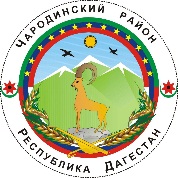 ___________ АДМИНИСТРАЦИЯМУНИЦИПАЛЬНОГО ОБРАЗОВАНИЯ «ЧАРОДИНСКИЙ РАЙОН»П О С Т А Н О В Л Е Н И Еот 14 марта 2024 г. №  31с. Цуриб              О создании Общественного совета при Администрации МО «Чародинский район» по проведению независимой оценки качества оказания услуг муниципальными учреждениями культуры и образования, расположенными на территории муниципального образования «Чародинский район»В  соответствии  с Федеральным  законом  от  05  декабря 2017 г. № 392-ФЗ «О внесении изменений в отдельные законодательные акты Российской Федерации по вопросам совершенствования проведения независимой оценки качества условий оказания услуг организациями в сфере культуры, охраны здоровья, образования, социального обслуживания и федеральными учреждениями медико-социальной экспертизы»,  постановлением Правительства РД от 13.08.2015 г. №239 «О независимой оценке качества оказания услуг организациями в сфере культуры, социального обслуживания, охраны здоровья и образования» и в целях повышения качества работы муниципальных учреждений, оказывающих услуги населению в сфере культуры и образования, Администрация муниципального образования «Чародинский район»                                                      п о с т а н о в л я е т: 1. Утвердить прилагаемое Положение об Общественном совете при Администрации муниципального образования «Чародинский район» по проведению независимой оценки качества условий оказания услуг муниципальными учреждениями культуры и образования, расположенными на территории муниципального образования «Чародинский район».2. Утвердить прилагаемый состав Общественного совета при Администрации муниципального образования «Чародинский район» по проведению независимой оценки качества условий оказания услуг муниципальными учреждениями культуры и образования.   3. Разместить настоящее постановление на официальном сайте Администрации муниципального образования «Чародинский район» в информационно-телекоммуникационной сети «Интернет». 4. С момента вступления в силу настоящего постановления считать утратившим силу постановление Администрации муниципального образования «Чародинский район» от 10 августа 2020г. № 100. 5.  Постановление вступает в силу со дня его официального опубликования.     Глава Администрациимуниципального образования    «Чародинский район»                                                                           М.А.Магомедов                                                   Утвержденопостановлением Администрации                             муниципального образования                                «Чародинский район»                                  от 14.03.2024 г. № 31ПОЛОЖЕНИЕоб Общественном совете при Администрации МО «Чародинский район» по проведению независимой оценки качества      оказания услуг муниципальными учреждениями культуры и образования, расположенными на территории муниципального образования«Чародинский район»1.Общие положения	1.1. Настоящее Положение определяет компетенцию, порядок формирования и порядок деятельности Общественного совета при Администрации муниципального образования «Чародинский район» по проведению независимой оценки качества условий оказания услуг муниципальными учреждениями культуры и образования, расположенными на территории муниципального образования «Чародинский район», являющегося постоянно действующим совещательным органом (далее – Совет). 	1.2. Общественный совет не обладает правами юридического лица и функционирует без государственной регистрации. 	1.3. Деятельность членов Общественного совета строится на добровольной основе, принципах открытости и партнерства и строго в соответствии с действующим законодательством.   1.4. Общественный совет в своей деятельности руководствуется Конституцией Российской Федерации, Конституцией Республики Дагестан, федеральными законами, Законами Республики Дагестан, иными нормативными правовыми актами Российской Федерации и Республики Дагестан, муниципальными правовыми актами муниципального образования «Чародинский район», а также настоящим Положением.2. Цели и задачи Общественного совета2.1. Общественный совет создается в целях:- создания условий для участия общества в независимой оценке качества условий оказания услуг муниципальными учреждениями культуры и образования;- повышения открытости и доступности информации о деятельности муниципальных учреждений культуры и образования, оказывающих услуги;- учёта и удовлетворения потребностей граждан в повышении качества и доступности оказания услуг муниципальными учреждениями культуры и образования;2.2. Основными задачами Общественного совета являются: - определение перечня муниципальных учреждений культуры и образования, в отношении которых будет проводиться независимая оценка; - формирование предложений для разработки технического задания для организации, которая осуществляет сбор, обобщение и анализ информации о качестве условий оказания услуг муниципальными учреждениями культуры и образования (далее - оператор);  - осуществление независимой оценки качества условий оказания услуг муниципальными учреждениями культуры и образования с учетом информации, представленной оператором;  - представление в Администрацию муниципального образования «Чародинский район» результатов независимой оценки качества условий оказания услуг муниципальными учреждениями культуры и образовательной деятельности муниципальных учреждений, а также предложений об улучшении качества их деятельности.3. Права Общественного совета Общественный совет имеет право:   1) запрашивать в установленном порядке у Администрации муниципального образования «Чародинский район» информацию, необходимую для работы Общественного совета.   2) направлять в Администрацию муниципального образования «Чародинский район»:     - информацию о результатах независимой оценки качества условий оказания услуг муниципальными учреждениями культуры и образовательной деятельности муниципальных учреждений;     - предложения по организации независимой оценки качества оказания услуг муниципальными учреждениями культуры и образовательной деятельности муниципальных учреждений, а также об улучшении качества их работы и доступа к информации, необходимой для лиц, обратившихся за предоставлением услуг;   - устанавливать при необходимости дополнительные критерии оценки качества условий оказания услуг учреждениями культуры и образования;4.Порядок формирования Общественного совета4.1. Общественный совет формируется на основе добровольного участия представителей общественных организаций в его деятельности.    4.2. Состав Общественного совета утверждается сроком на три года. При формировании общественного совета, по независимой оценке, качества на новый срок осуществляется изменение не менее трети его состава.    4.3. Число членов Общественного совета не может быть менее чем пять человек.    4.4. Состав Общественного совета формируется из числа представителей общественных организаций, созданных в целях защиты прав и интересов граждан, общественных объединений инвалидов, проживающих на территории   муниципального образования «Чародинский район».4.5. В состав Общественного совета, по независимой оценке, качества не могут входить представители органов государственной власти, органов местного самоуправления, представители общественных объединений, осуществляющих деятельность в сфере культуры и образования, руководители (их заместители) и работники организаций, осуществляющих деятельность в указанных сферах. 4.6. Общественный совет привлекает к своей работе представителей общественных объединений, осуществляющих деятельность в сфере культуры и образования, и Общественной палаты района для обсуждения и формирования результатов независимой оценки4.7. При формировании персонального состава Общественного совета должно быть обеспечено отсутствие конфликта интересов.4.8. Члены Общественного совета осуществляют свою деятельность на общественных началах.4.9. Член Общественного совета может выйти из состава Общественного совета на основании письменного заявления.     4.10. Член Общественного совета может быть исключен из состава Общественного совета по решению Общественного совета в случаях, если он не участвовал в работе Общественного совета более 6 месяцев непрерывно.5.Порядок деятельности Общественного совета      5.1. На первом заседании Общественного совета из его состава избирается председатель Общественного совета, заместитель Общественного совета и секретарь Общественного совета.      5.2. Председатель Общественного совета:	- утверждает план работы, повестку заседания и список лиц, приглашенных на заседание Общественного совета;	- организует работу Общественного совета и председательствует на его заседаниях;  - подписывает протоколы заседаний и другие документы, исходящие от Общественного совета;  - вносит предложения Учредителю по вопросу внесения изменений в настоящее постановление;   - взаимодействует с Учредителем по вопросам реализации решений Общественного совета;- осуществляет иные полномочия по обеспечению деятельности Общественного совета.    5.3. Заместитель председателя Общественного Совета:	- председательствует на заседаниях Общественного совета в случае отсутствия председателя Общественного совета;	- участвует в организации работы Общественного совета и подготовке планов работы Общественного совета.      5.4. Секретарь Общественного Совета:	- ведет протокол заседания Общественного совета;	-уведомляет членов Общественного совета о дате и времени предстоящего заседания;	-готовит проекты решений Общественного совета и иных документов, исходящих от Общественного совета.- взаимодействует со структурными подразделениями Администрации МО «Чародинский район» по вопросам организационно-технического и информационного сопровождения деятельности Общественного совета.    5.5. Члены Общественного совета имеют право:          - вносить предложения по формированию повестки заседаний Общественного совета;          - вносить предложения в план работы Общественного совета;
          - предлагать кандидатуры гражданских (муниципальных) служащих и иных лиц для участия в заседаниях Общественного совета;          - участвовать в подготовке материалов к заседаниям Общественного совета;
         - высказывать особое мнение по вопросам, рассматриваемым на заседаниях Общественного совета;         - осуществлять иные полномочия в рамках деятельности Общественного совета.    5.6. Общественный совет осуществляет свою деятельность в соответствии с планом своей работы на очередной календарный год, утверждаемым председателем Общественного совета.    5.7.О дате заседания члены Общественного Совета уведомляется не позднее, чем за 3 дня до его проведения.     5.8. Заседание Общественного Совета остается правомочным, если в нем участвуют не менее половины членов Общественного совета.      5.9. Решения Общественного Совета по вопросам, рассматриваемым на его заседаниях, принимаются открытым голосованием простым большинством голосов. В случае равенства голосов правом решающего голоса обладает председательствующий на заседании Общественного совета.     5.10. В заседаниях Общественного совета могут участвовать иные лица, не являющиеся членами Общественного совета, без права голоса, по решению Общественного совета.   5.11. Независимая оценка качества условий оказания услуг муниципальными учреждениями культуры и независимая оценка качества образовательной деятельности муниципальных учреждений, организуемая Общественным советом по ее проведению, проводится не чаще чем один раз в год и не реже чем один раз в три года.6. Заключение положения      6.1. Информация о деятельности Общественного совета размещается на официальном сайте Администрации МО «Чародинский район» в сети "Интернет".